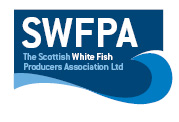 Creel PositionsCreel Position InfoNEW CREEL AREA FOR THE BOY GORDON BETWEEN ABERDEEN AND STONEHAVEN REPLACES ANY PREVIOUS PUBLISHED POSITIONSGood afternoon Boy Gordon’s updated creel boxNE 57.05.49 north            001.54.66 west.  SE 56.58.03 north              002.00.69 westNW 57.06.81 north           002.02.28 westSW 56.57.84 north             002.06.98 westAll the gear has been set across the tide east and west.Gear marked with 3 trawl floats and a YELLOW Flag.In strong tides the floats will all go under. Date14/03/2019Vessel Name & Reg NoBOY GORDON VI    A441Skipper NameGORDON PENNYEmail Addressjohnathon_penny@hotmail.co.ukSkipper Mobile No077016117275/07525848737